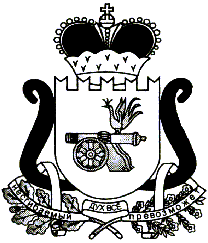 АДМИНИСТРАЦИЯ   МУНИЦИПАЛЬНОГО ОБРАЗОВАНИЯ«ЕЛЬНИНСКИЙ  РАЙОН» СМОЛЕНСКОЙ ОБЛАСТИП О С Т А Н О В Л Е Н И Е от  11.07.2018  № 482г. ЕльняО внесении изменений в муниципальную программу «Совершенствование мобилизационной подготовки муниципального образования «Ельнинский район» Смоленской области на 2014-2020 годы» Администрация муниципального образования «Ельнинский район» Смоленской области п о с т а н о в л я е т :Внести следующие изменения в муниципальную программу «Совершенствование мобилизационной подготовки муниципального образования «Ельнинский район» Смоленской области на 2014-2020 годы», утвержденную постановлением Администрации муниципального образования «Ельнинский район» Смоленской области от 05.02.2015 года № 56: Раздел «Объемы ассигнований муниципальной программы (по годам реализации и в разрезе источников финансирования)» Паспорта муниципальной программы изложить в следующей редакции:1.2 Раздел 4 «Обоснование ресурсного обеспечения муниципальной программы» изложить в следующий редакции:Общий объём финансирования муниципальной программы «Совершенствование мобилизационной подготовки муниципального образования «Ельнинский район» Смоленской области на 2014-2016 годы» в сумме 225,35 тыс. рублей из средств бюджета муниципального образования «Ельнинский район» Смоленской области, в том числе по годам:2014 г. – 29, 35 тыс. руб.2015 г. -  40,0 тыс. руб.2016 г. – 17,0 тыс. руб.2017 г. – 59,0 тыс. руб.2018 г. – 0 тыс. руб.2019 г. – 40,0 тыс. руб. г. – 40,0 тыс. руб.1.3 Приложение № 2 «План реализации муниципальной программы на 2014 – 2020 годы «Совершенствование мобилизационной подготовке муниципального образования «Ельнинский район» Смоленской области на 2014-2020 годы» изложить в новой редакции. (согласно приложению)Контроль за исполнением настоящего постановления возложить на заместителя Главы муниципальной образования «Ельнинский район» Смоленской области Пысина Михаила Алексеевича.Глава  муниципального образования «Ельнинский район» Смоленской области                                       Н.Д. МищенковПриложение к постановлению Администрации муниципального образования «Ельнинский район» Смоленской области от ______________№ _______«Приложение № 2 к постановлению Администрации муниципального образования «Ельнинский район» Смоленской областиот 05.02.2015№ 56»План реализации муниципальной программы «Совершенствование мобилизационной подготовки муниципального образования «Ельнинский район» Смоленской области на 2014-2020 годы»«Объемы ассигнований муниципальной программы (по годам реализации и в разрезе источников финансирования)»Общий объём финансирования Программы за счет средств муниципального образования «Ельнинский район» Смоленской области составляет 225,35 тыс. рублей, в том числе по годам:2014 г. – 29, 35 тыс. руб.2015 г. – 40, 0 тыс. руб.2016 г. – 17, 0 тыс. руб.2017 г. – 59, 0 тыс. руб.2018 г. – 0 руб.2019 г. – 40, 0 тыс. руб.г. – 40, 0тыс. руб.Отп.1 экз. – в делоРазослать: пр., КРК, фин. упр., бух.,Исп. О.И. Новиковаупр. дел., сектор инф. работы, отд.тел. 4-13-44эконом.10.07.2018 г.Разработчик:Е.В. Костровател. 4-13-3410.07.2018 г.Визы:Е.В. Глебова                  _____________«___»______ 2018 г.С.В. Кизунова                  ____________«___»______ 2018 г.М.А. Макаренкова        ______________«___»______ 2018 г.Т.В. Орещенкова            _____________«___»______ 2018 г.О.И. Новикова             _____________«___»______ 2018 г.НаименованиеИсполнитель мероприятияИсточники финансового обеспечения (расшифровать)Объём средств на реализацию муниципальной программы на отчетный год и плановый период, тыс. руб. Объём средств на реализацию муниципальной программы на отчетный год и плановый период, тыс. руб. Объём средств на реализацию муниципальной программы на отчетный год и плановый период, тыс. руб. Объём средств на реализацию муниципальной программы на отчетный год и плановый период, тыс. руб. Объём средств на реализацию муниципальной программы на отчетный год и плановый период, тыс. руб. Объём средств на реализацию муниципальной программы на отчетный год и плановый период, тыс. руб. Объём средств на реализацию муниципальной программы на отчетный год и плановый период, тыс. руб. Объём средств на реализацию муниципальной программы на отчетный год и плановый период, тыс. руб. Объём средств на реализацию муниципальной программы на отчетный год и плановый период, тыс. руб. Планируемое значение показателя на реализацию муниципальной программы на отчетный год и плановый периодПланируемое значение показателя на реализацию муниципальной программы на отчетный год и плановый периодПланируемое значение показателя на реализацию муниципальной программы на отчетный год и плановый периодПланируемое значение показателя на реализацию муниципальной программы на отчетный год и плановый периодПланируемое значение показателя на реализацию муниципальной программы на отчетный год и плановый периодПланируемое значение показателя на реализацию муниципальной программы на отчетный год и плановый периодПланируемое значение показателя на реализацию муниципальной программы на отчетный год и плановый периодПланируемое значение показателя на реализацию муниципальной программы на отчетный год и плановый периодПланируемое значение показателя на реализацию муниципальной программы на отчетный год и плановый периодПланируемое значение показателя на реализацию муниципальной программы на отчетный год и плановый периодПланируемое значение показателя на реализацию муниципальной программы на отчетный год и плановый периодПланируемое значение показателя на реализацию муниципальной программы на отчетный год и плановый периодНаименованиеИсполнитель мероприятияИсточники финансового обеспечения (расшифровать)ВСЕГО201420152016201720172018201920202014 20152016201720172018201820192019202020202020Цель муниципальной программы – Повышение уровня готовности экономики муниципального образования «Ельнинский район» Смоленской области и объектов мобилизационного назначения к переводу на условия военного времениЦель муниципальной программы – Повышение уровня готовности экономики муниципального образования «Ельнинский район» Смоленской области и объектов мобилизационного назначения к переводу на условия военного времениЦель муниципальной программы – Повышение уровня готовности экономики муниципального образования «Ельнинский район» Смоленской области и объектов мобилизационного назначения к переводу на условия военного времениЦель муниципальной программы – Повышение уровня готовности экономики муниципального образования «Ельнинский район» Смоленской области и объектов мобилизационного назначения к переводу на условия военного времениЦель муниципальной программы – Повышение уровня готовности экономики муниципального образования «Ельнинский район» Смоленской области и объектов мобилизационного назначения к переводу на условия военного времениЦель муниципальной программы – Повышение уровня готовности экономики муниципального образования «Ельнинский район» Смоленской области и объектов мобилизационного назначения к переводу на условия военного времениЦель муниципальной программы – Повышение уровня готовности экономики муниципального образования «Ельнинский район» Смоленской области и объектов мобилизационного назначения к переводу на условия военного времениЦель муниципальной программы – Повышение уровня готовности экономики муниципального образования «Ельнинский район» Смоленской области и объектов мобилизационного назначения к переводу на условия военного времениЦель муниципальной программы – Повышение уровня готовности экономики муниципального образования «Ельнинский район» Смоленской области и объектов мобилизационного назначения к переводу на условия военного времениЦель муниципальной программы – Повышение уровня готовности экономики муниципального образования «Ельнинский район» Смоленской области и объектов мобилизационного назначения к переводу на условия военного времениЦель муниципальной программы – Повышение уровня готовности экономики муниципального образования «Ельнинский район» Смоленской области и объектов мобилизационного назначения к переводу на условия военного времениЦель муниципальной программы – Повышение уровня готовности экономики муниципального образования «Ельнинский район» Смоленской области и объектов мобилизационного назначения к переводу на условия военного времениЦель муниципальной программы – Повышение уровня готовности экономики муниципального образования «Ельнинский район» Смоленской области и объектов мобилизационного назначения к переводу на условия военного времениЦель муниципальной программы – Повышение уровня готовности экономики муниципального образования «Ельнинский район» Смоленской области и объектов мобилизационного назначения к переводу на условия военного времениЦель муниципальной программы – Повышение уровня готовности экономики муниципального образования «Ельнинский район» Смоленской области и объектов мобилизационного назначения к переводу на условия военного времениЦель муниципальной программы – Повышение уровня готовности экономики муниципального образования «Ельнинский район» Смоленской области и объектов мобилизационного назначения к переводу на условия военного времениЦель муниципальной программы – Повышение уровня готовности экономики муниципального образования «Ельнинский район» Смоленской области и объектов мобилизационного назначения к переводу на условия военного времениЦель муниципальной программы – Повышение уровня готовности экономики муниципального образования «Ельнинский район» Смоленской области и объектов мобилизационного назначения к переводу на условия военного времениЦель муниципальной программы – Повышение уровня готовности экономики муниципального образования «Ельнинский район» Смоленской области и объектов мобилизационного назначения к переводу на условия военного времениЦель муниципальной программы – Повышение уровня готовности экономики муниципального образования «Ельнинский район» Смоленской области и объектов мобилизационного назначения к переводу на условия военного времениЦель муниципальной программы – Повышение уровня готовности экономики муниципального образования «Ельнинский район» Смоленской области и объектов мобилизационного назначения к переводу на условия военного времениЦель муниципальной программы – Повышение уровня готовности экономики муниципального образования «Ельнинский район» Смоленской области и объектов мобилизационного назначения к переводу на условия военного времениЦель муниципальной программы – Повышение уровня готовности экономики муниципального образования «Ельнинский район» Смоленской области и объектов мобилизационного назначения к переводу на условия военного времениЦель муниципальной программы – Повышение уровня готовности экономики муниципального образования «Ельнинский район» Смоленской области и объектов мобилизационного назначения к переводу на условия военного времениЦелевые показатели программы:№1: Создание условий в Администрации муниципального образования «Ельнинский район» Смоленской области для обработки информации, содержащей сведения. Составляющие государственную тайну, при использовании электронно вычислительной техникиххххххххххх101520202525303035354040№2: аттестация объектов вычислительной техникиххххххххххх100100100100100100100100100100100100100№ 3 «Оборудование помещения для ведения мобилизационного (секретного) делопроизводства и хранения мобилизационных и секретных документов в соответствии с требованиями «Инструкции по обеспечению секретности в Российской Федерации», утвержденной постановлением Правительства Российской Федерации от 05.01.2004 № 3-1»ххххххххххх100100100100100100100100100100100100100Основное мероприятие 1: создание условий для обработки информации содержащий сведения государственной тайны.Основное мероприятие 1: создание условий для обработки информации содержащий сведения государственной тайны.Основное мероприятие 1: создание условий для обработки информации содержащий сведения государственной тайны.Основное мероприятие 1: создание условий для обработки информации содержащий сведения государственной тайны.Основное мероприятие 1: создание условий для обработки информации содержащий сведения государственной тайны.Основное мероприятие 1: создание условий для обработки информации содержащий сведения государственной тайны.Основное мероприятие 1: создание условий для обработки информации содержащий сведения государственной тайны.Основное мероприятие 1: создание условий для обработки информации содержащий сведения государственной тайны.Основное мероприятие 1: создание условий для обработки информации содержащий сведения государственной тайны.Основное мероприятие 1: создание условий для обработки информации содержащий сведения государственной тайны.Основное мероприятие 1: создание условий для обработки информации содержащий сведения государственной тайны.Основное мероприятие 1: создание условий для обработки информации содержащий сведения государственной тайны.Основное мероприятие 1: создание условий для обработки информации содержащий сведения государственной тайны.Основное мероприятие 1: создание условий для обработки информации содержащий сведения государственной тайны.Основное мероприятие 1: создание условий для обработки информации содержащий сведения государственной тайны.Основное мероприятие 1: создание условий для обработки информации содержащий сведения государственной тайны.Основное мероприятие 1: создание условий для обработки информации содержащий сведения государственной тайны.Основное мероприятие 1: создание условий для обработки информации содержащий сведения государственной тайны.Основное мероприятие 1: создание условий для обработки информации содержащий сведения государственной тайны.Основное мероприятие 1: создание условий для обработки информации содержащий сведения государственной тайны.Основное мероприятие 1: создание условий для обработки информации содержащий сведения государственной тайны.Основное мероприятие 1: создание условий для обработки информации содержащий сведения государственной тайны.Основное мероприятие 1: создание условий для обработки информации содержащий сведения государственной тайны.Основное мероприятие 1: создание условий для обработки информации содержащий сведения государственной тайны.Основное мероприятие 1: создание условий для обработки информации содержащий сведения государственной тайны.Наименование основного мероприятие 1 :Создание условий в Администрации муниципального образования «Ельнинский район» Смоленской области для обработки информации, содержащей сведения. Составляющие государственную тайну, при использовании электронно вычислительной техникиВедущий специалист по мобилизационной работе Бюджет муниципального образования «Ельнинский район» Смоленской области80,000000040,040,0хххххххххххххОсновное мероприятие 2: оборудование помещения для ведения секретного делопроизводства.Основное мероприятие 2: оборудование помещения для ведения секретного делопроизводства.Основное мероприятие 2: оборудование помещения для ведения секретного делопроизводства.Основное мероприятие 2: оборудование помещения для ведения секретного делопроизводства.Основное мероприятие 2: оборудование помещения для ведения секретного делопроизводства.Основное мероприятие 2: оборудование помещения для ведения секретного делопроизводства.Основное мероприятие 2: оборудование помещения для ведения секретного делопроизводства.Основное мероприятие 2: оборудование помещения для ведения секретного делопроизводства.Основное мероприятие 2: оборудование помещения для ведения секретного делопроизводства.Основное мероприятие 2: оборудование помещения для ведения секретного делопроизводства.Основное мероприятие 2: оборудование помещения для ведения секретного делопроизводства.Основное мероприятие 2: оборудование помещения для ведения секретного делопроизводства.Основное мероприятие 2: оборудование помещения для ведения секретного делопроизводства.Основное мероприятие 2: оборудование помещения для ведения секретного делопроизводства.Основное мероприятие 2: оборудование помещения для ведения секретного делопроизводства.Основное мероприятие 2: оборудование помещения для ведения секретного делопроизводства.Основное мероприятие 2: оборудование помещения для ведения секретного делопроизводства.Основное мероприятие 2: оборудование помещения для ведения секретного делопроизводства.Основное мероприятие 2: оборудование помещения для ведения секретного делопроизводства.Основное мероприятие 2: оборудование помещения для ведения секретного делопроизводства.Основное мероприятие 2: оборудование помещения для ведения секретного делопроизводства.Основное мероприятие 2: оборудование помещения для ведения секретного делопроизводства.Основное мероприятие 2: оборудование помещения для ведения секретного делопроизводства.Основное мероприятие 2: оборудование помещения для ведения секретного делопроизводства.Основное мероприятие 2: оборудование помещения для ведения секретного делопроизводства.Наименование основного мероприятие 2 :оборудование помещения для ведения мобилизационного (секретного) делопроизводства и хранения мобилизационных и секретных документов в соответствии с требованиями «Инструкции по обеспечению секретности в Российской Федерации» Утвержденной постановлением Правительства РФ от 05.01.2004 № 3-1 Ведущий специалист по мобилизационной работеБюджет муниципального образования «Ельнинский район» Смоленской области225,3529,3540,017,017,059,0040,040,0ххххххххххххх